Rozliczenie transportu podopiecznego Obywatelskiej Fundacji Pomocy Dzieciom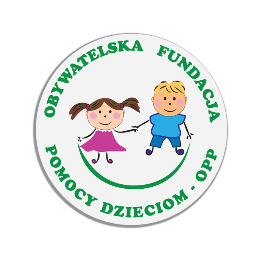 								………………………………………………………………..   Podpis Rodzica/OpiekunaDo formularza należy dołączyć:fakturę za paliwo,*dokument potwierdzający zasadność podróży (np. zaświadczenie od lekarza, że dziecko było na wizycie),kserokopię pierwszej strony dowodu rejestracyjnego samochodu.Imię i nazwisko podopiecznego Fundacji……………………………………………………………………Cel podróżyData podróży……………………………………………………………………………………………..Trasa (skąd dokąd)……………………………………………………………………………………………..………………………………………………………………………………………………Pokonana odległość……………… kmPowód wyjazdu………………………………………………………………………………………………………………………………………………………………………………………………………..…………………………………………………………………………………………………..…………………………………………………………………………………………………..…………………………………………………………………………………………………..…………………………………………………………………………………………………..Uzasadnienie, dlaczego nie skorzystano z publicznych środków transportu.……………………………………………………………………………………………………………………………………………………………………………………………………………………………………………………………………………………………………………….……………………………………………………………………………………………………..…………………………………………………………………………………………………….……………………………………………………………………………………………………..……………………………………………………………………………………………………..SamochódMarka, model, rok produkcji…………………………………………………………Pojemność silnika……………………cm3Numer rejestracyjny……………………………………..Imię i nazwisko właściciela………………………………………………………………………